РЕШЕНИЕПОМШУÖМот    06   ноября  2020  г.                      	                      №  IV-48/138      (Республика Коми, п.Подзь)О передаче к осуществлению части полномочий администрации сельского поселения «Подзь»администрации муниципального района«Койгородский» на 2021 годВ соответствии с частью 4 статьи 15 Федерального закона от 06 октября 2003 года  № 131-ФЗ «Об общих  принципах организации местного  самоуправления  в Российской Федерации», с Уставом муниципального образования сельского поселения «Подзь»,  в целях эффективного решения вопросов местного значения		Совет сельского поселения «Подзь» решил:1.  Администрации сельского поселения «Подзь» передать  администрации муниципального района «Койгородский» осуществление в 2021 году полномочий по составлению проекта бюджета поселения, исполнению бюджета поселения, осуществлению контроля за его исполнением, составлению отчета об исполнении бюджета поселения;2. Главе сельского поселения «Подзь» после утверждения бюджета муниципального образования сельского поселения «Подзь» на 2021 год и плановый период 2022-2023 годов, заключить соглашение по форме в соответствие с приложением  к настоящему решению с руководителем администрации муниципального района «Койгородский» о передаче в 2020 году осуществление полномочий по составлению проекта бюджета поселения, исполнения бюджета поселения, осуществления контроля за его исполнением, составления отчета об исполнении бюджета поселения; 3. Настоящее решение подлежит официальному обнародованию на информационных стендах сельского поселения «Подзь» и вступает в силу с 1 января 2021 года. Глава сельского поселения «Подзь»                   И.А. ЧугаеваСоветсельского поселения  «Подзь»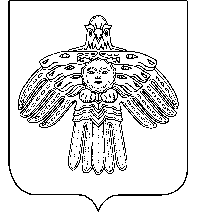 “Подзь” сиктовмöдчöминса   Сöвет